Петрова Нюргуяна Юрьевна    Музыкальный руководитель МБДОУ детский сад присмотра и оздоровления «Ыллык»Общий стаж работы – 29 Стаж работы в данном ДОУ – работает с 2013гИспользование информационно – коммуникативной технологии на музыкальных занятиях позволяет мне, как педагогу значительно оживить совместные образовательные отношения с детьми, расширяя возможность в преподнесении музыкального и дидактического материала. Занятия с применением ИКТ активизируют внимание дошкольника, усиливают познавательный интерес к музыке. Занятия становится более содержательным и гармоничным.         Задачи музыкального воспитания осуществляются посредством нескольких видов музыкальной деятельности: слушания музыки, пения, музыкально - ритмических движений, музыкально - дидактических игр, игры на детских музыкальных инструментах. Средства новых информационных технологий я включаю во все виды музыкальной деятельности. Играю на фортепиано, блокфлейте, гитаре (самоучка) . 2019 году вышел 1- й авторский сборник детских песен «Мичээрдэр».  «Откроем же двери навстречу фантазии, дадим детям новую игру – упражнения…должны быть игрой для детей!» Э. Жак-Далькроз.Всё окружающее нас живёт по законам ритма: смена времени года, дня и ночи, биение сердца, возрастные процессы. Одной из важнейших задач в работе с дошкольниками является формирование метроритмического чувства во всем многообразии: чувство темпа, метра, ритма – ритмического рисунка, формы.Ритм - один из первоэлементов, первоисточников музыки, жизненно важных для нее, несущих, основную информацию, вместе с мелодией. Ритм воспринимается гораздо легче, чем мелодия и гармония, из-за своей универсальной природы. Поэтому композиторы в современных сложных произведениях, используют его как средство, облегчающее восприятие. Но что же такое ритм? Ритм (в переводе с греч.- соразмерность) - чередование различных длительностей звуков в музыке.      Равномерно падающие капли воды еще не образуют ритма. Стук метронома сам по себе еще не является ритмичным. То есть не всякая группировка и расчленение временного ряда образуют ритм. Обязательным условием ритмической группировки, а, следовательно, и ритма вообще является наличие акцентов, т.е. более сильных или выделяющихся в каком-либо другом отношении раздражений. Без акцентов нет ритма.  Ритм - равномерное чередование сильных и слабых долей.Чувство ритма – это способность воспринять и воспроизвести музыкальный ритм на   основе эмоционального критерия (умение чувствовать, слышать акцент, раздражитель), опирающегося на моторику. Восприятие ритма никогда не бывает только слуховым; оно всегда является процессом слухо-двигательным.Поэтому изучение соотношения длительностей связывается с движением: четверть – шаг, восьмые – бег, половинная – остановка. В названии длительностей используются ритмослоги: четверть – «та», восьмые – «ти-ти», половинная – «ту». Вводятся условные движения (так называемые «умные ладошки») для обозначения длительностей: восьмые – легкое постукивание кончиками пальцев о другую ладошку, четверть – хлопки в ладоши, половинные – ручки на пояс.Ритм в музыке воспринимается всеми клетками организма, а не только слухом и сознанием. При слушании музыки у человека возникает потребность (интуитивная) дышать в слышимом ритме и двигаться. Эмоциональное воздействие ритма на слушателя довольно таки сильно, и эмоциональный отклик на ритм является как бы простейшим, первичным проявлением музыкальности. Переживание ритма - это активный процесс, тесно связанный с восприятием музыки.Таким образом, ритмический слух - это способность активно (двигательно) чувствовать эмоциональную выразительность музыкального ритма, активно переживать музыку и точно воспроизводить его.Умение правильно воспроизводить разнообразные ритмы способствуетправильному воспроизведению ритмического рисунка слов, их слоговой структуры, ускоряет развитие других лингвистических способностей (например, словообразования).Формирование чувства ритма идет параллельно с развитием эмоциональной, двигательной, речевой и познавательной сфер. Существует взаимосвязь между ритмической способностью человека, высшей психической деятельностью и поведением. Как правило, понятие ритма связывается с представлениями о чередовании явлений во времени и пространстве. Ритмические способности формируются при взаимодействии зрения, слуха и движения.Развитием чувства ритма рекомендуется заниматься с самого раннего возраста и в доступной для дошкольников форме - ритмических упражнениях и играх. В игровой форме дети овладевают движениями общей и мелкой моторики, учатся находить ритмическую организацию в музыке и речи, выкладывать орнаментальные узоры. Работа по развитию чувства ритма ведется в процессе овладения детьми различными видами деятельности на музыкальных и физкультурных занятиях, на занятиях по рисованию, аппликации, развитию речи, в ходе подвижных, хороводных, дидактических игр и игр – драматизаций. Нередко восприятие ритмической основы вызывает затруднение. Именно поэтому необходимо ставить в работе с детьми следующие цели и  задачи:образовательные: развивать чувство ритма; третировать внутренний слух; способствовать развитию познавательного интереса; учить пользоваться звуковыми моделями; передавать ритмические рисунки различные виды движения, а так же «звучащие жесты»; учить выделять сильную долю такта; упражнять в навыках восприятие музыкальной фразировки; тренировать слуховое внимание; развивать быстроту реакции;воспитательные: развивать творческое воображение; воспитывать дружеские отношения между детьми; приобщать к исследовательской деятельности.В работе над ритмом нужно придерживаться определенной последовательности, которая много раз подтверждалась практикой:
1.Равномерное метрирование музыки.
2.Выделение сильной доли (акцент).
3.Тактирование (сильные и слабые доли).
4. Освоение ритмических рисунков и наложение их на метрическую сетку без счета, на долю такта.
          Работу над развитием чувства ритма можно выделить по двум направлениям:- Интуитивное восприятие на слух длительностей, ритмический рисунков, метроритмической пульсации, ощущение сильных и слабых долей в такте.- Сознательное усвоение метроритма на основе изучения ритмический моделей музыкальной грамоты на начальном этапе (коротких и длинных звуков, ритмического рисунка, паузы) и далее дети знакомятся с такими понятиями как: скрипичный ключ, ноты, длительности.Применение музыкально-дидактических игр и пособий на занятии дает возможность провести его наиболее содержательно и интересно. Организуя музыкальные игры, необходимо предоставлять детям больше самостоятельности. Практика показывает, что чем больше доверяешь детям, тем сознательнее, добросовестнее они относятся к порученному.Музыкально-дидактические игры отличаются от пособий тем, что они предполагают наличие определенных правил, игровых действий или сюжета.Музыкально-дидактические игры, имея разные обучающие задачи и сценарий проведения, условно делятся на три вида:1. Спокойное музыцирование.2. Игры типа подвижных, где элемент соревнования в увертливости, ловкости отодвинут по времени от момента выполнения музыкальных заданий.3. Игры, построенные по типу хороводных.От чувства ритма зависит артикуляция, плавность и чёткость речи. Любое занятие можно начать с какого-нибудь приветствия, например:Здравствуйте ручки-хлоп,хлоп, хлоп.Здравствуйте ножки-топ,топ, топ,Здравствуйте щечки –плюх, плюх, плюх.Здравствуй наш носик – пип, пип, пип.Здравствуйте губки – чмок, чмок, чмок.Здравствуйте дети! – ЗДРАВ-СТВУЙ-ТЕ!Песенки-игры с движениями будут радовать детей, разовьют музыкальный слух, чувство ритма и приучат к определённой дисциплине.        Такие игры проводятся как в сопровождении музыки, так и без неё. Главной задачей является ритмичное исполнение стихотворного текста, согласованное с движениями.Приветствия способствуют развитию речи и координации движений детей, а также созданию хорошего настроения.В результате использовании «Звучащих жестов» у детей возникает огромное количество вариантов их сочетания и комбинирования. Дети соревнуются в изобразительности и находчивости, придумывают различные варианты. Очень нравится детям отхлопывать ритмический рисунок, записанный на карточке («Ритмическое лото») дети без особого труда отхлопывают длительности, выкладывают ритмические рисунки («Выложи ритмический рисунок») и анализируют их. При этом применяется приём, принятый в релятивной системе: четверти обозначаются слогом «та», восьмые слогом – «ти». Дети любят выполнять ритмические рисунки разными способами: хлопками, игрой пальцев на столе и полу, шагом, бегом, взмахами рук, в результате у детей развивается чувство ритма и проявляется умение управлять своим движениями.Очень часто использую прием отхлопывания ритмического рисунка элементов танца, их «выкладывания» звуковыми моделями на фланелеграфе (длинные и короткие палочки, а так же нотное обозначение - к середине учебного года дети подготовительной группы уже знакомы с понятиями: нота, четвертная, восьмая, скрипичный ключ), «выстраивание» из детей.Начиная с младшей группы,  принося  на занятие любую игрушку (каждый раз по новому обыгрывая ее появление),  я  вместе с детьми здороваюсь с ней и четко проношу ее название (это мы называем песенкой),  затем произношу его еще раз, одновременно отхлопывая в ладоши. Игрушки это нравиться, и она «просит» всех детей спеть точнее такую песенку еще раз. Название игрушки прохлопывается только четвертными длительностями. Отхлопываем ритм в разных вариантах: по коленям, по животику, по щечкам (пальчиками), по бубну, по барабану, по полу (ладошками или топая ногами), одновременно произнося имя или название игрушки. Если ребенок  выполняет задание неверно, я все равно хвалю его и предлагаю сыграть вместе, ритмично ударяя по бубну ладошкой ребенка и четко произнося название игрушки. Постепенно количество игрушек на занятии  увеличивается (до четырех в старших группах). Что бы детям было интересно, придумываю различные игровые ситуации, составляя ритмические цепочки. Например: «Кукле было грустно, она сидела и плакала, к ней пришел Бобик, сел рядышком и стал ее успокаивать. Потом пришла мурка и стала ласково мяукать и т. д. При этом обыгрываем игрушки или картинки на столе.В средней группе играя в эту же игру, усложняем ритмический рисунок. Например: ЗА-инь-ка    СТЕ-ПА  ; по-ро-се-нок  ХРЮ-ХРЮ; по-ро-се-нок  хрю-хрю ХРЮ   . Я играю на музыкальном инструменте, а дети хлопают в ладоши или выстукивают на ложках, произнося слова. Так в игровой форме закрепляется понятие «долгие и короткие звуки», развивается фантазия, воображение. 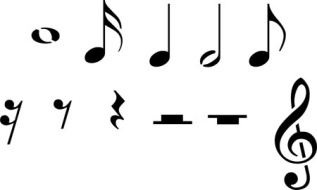 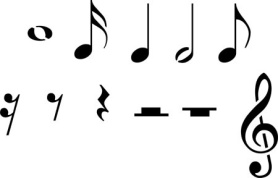 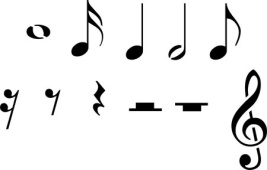 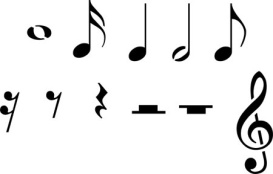 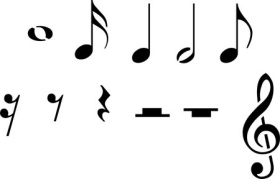 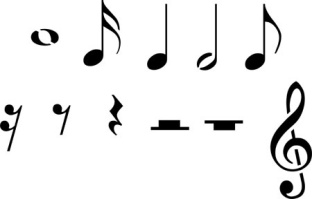 В старшей группе уже придумываем целую песенку и выкладываем ее нотками, прохлопываем ее в ладоши или проигрываем на музыкальных инструментах со словами.Например: БЕ-лоч-ка  , БЕ-лоч-ка   ,  ПРЫГ , ПРЫГ .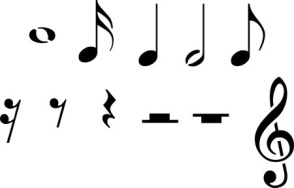 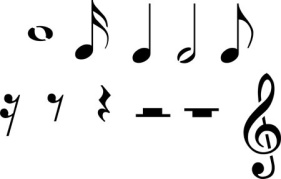 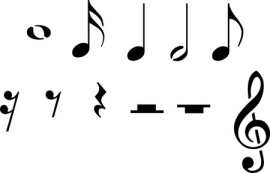 Дети самостоятельно выкладывают четыре картинки в разном порядке, придумывая и рассказывая при этом какую-нибудь историю, затем проигрывают получившуюся ритмическую формулу из названий зверей  с различными ритмами. По такому же принципу играем в другие ритмические игры: «Песенка про имя», «Паровоз», «Кто твой дружок», гусеница», «Дирижер», Дразнилки», «Песенка о себе» и др.Добавляем в песенки движения, сочетание звучащих жестов и различных звуков немузыкальных предметов. При этом всегда применяем зрительные образы  в виде ритмических карточек, картинок разного размера, палочки, ниточки, полоски, кружочки. «Для того чтобы наделить мозг ребенка ритмическим сознанием, то нужно прежде всего сообщить ритм мускулам, а затем уже чувствительные нервы  позаботятся о том, чтобы передать его мозгу; в свою очередь мозг нуждается в восприятиях ритма, для того, чтобы при помощи двигательных нервов передать его мускулам» (Э. Жак-Далькроз).Поэтому на своих занятиях я часто применяю двигательные ритмические упражнения, обыгрывая коротенькие стишки. Например:На парад идет отряд.Барабанщик очень рад.Барабанит, барабанит.Полтора часа подряд. Сначала повторяем стихи, затем отхлопываем сильную долю, метр, ритм, придумываем различные двигательные комбинации.В старшей группе стихи  удлинняются, задание усложняются , дети делятся на подгруппы  и каждая придумывает свой вариант ритмической формулы на две строчки стихотворения. Сначала прохлопывает, а потом переносит ритм в движения, затем все стихотворение соединяется в один ритмический этюд. Например:1) Дети делятся на пять команд. Я читаю стихотворение, а дети играют одну ритмическую формулу после каждой строчки, но команды, выполняют свой звучащий жест.  Например, ритмическая формула: ти-ти-ТА, ти-ти-ТА1 команда играет ладошками,2 команда щелкает пальчиками,3 команда выполняет шлепки по коленям,4 команда топает ногами,5 команда хлопает в ладоши и по коленям.2) Ту же ритмическую формулу команды играют на разных музыкальных инструментах.3) Каждая команда играет свою ритмическую формулу  на две строчки со своими звучащими жестами. Например:       4) Тот же ритмический рисунок команды играют на музыкальных инструментах.По такому же принципу проводятся  игры с палочками, упражнения с ладошками и др. Эти упражнения формируют у детей интерес к художественному слову, расширяют их словарный запас, развивают выразительную речь и умение сочетать текст с ритмичным движением.«Задача учителя –облечь необходимые упражнения в форму игры, что бы они стали  доступны детям» (Э. Жак-Далькроз).В играх дети быстрее усваивают требования программы по развитию певческих и музыкально-ритмических движений и в области слушания музыки. Игры, которые проводятся на занятиях, имеют обучающий характер и выступают как отдельный вид музыкальной деятельности.      Чувство ритма является одной из главных музыкальных способностей. Оно имеет не только двигательную, моторную природу, но и эмоциональную. В основе развития чувства ритма лежит восприятие выразительности музыки. Ребенок, не слышащий метра, плохо двигается, не чувствует формы, делает «все не так».«Игра развивает индивидуальность; играя ребенок учится воспроизводить свои впечатления и идеи, поэтому игра – могущественное орудие для укрепления способности мыслить и для развития сознания»  (Э. Жак-Далькроз).